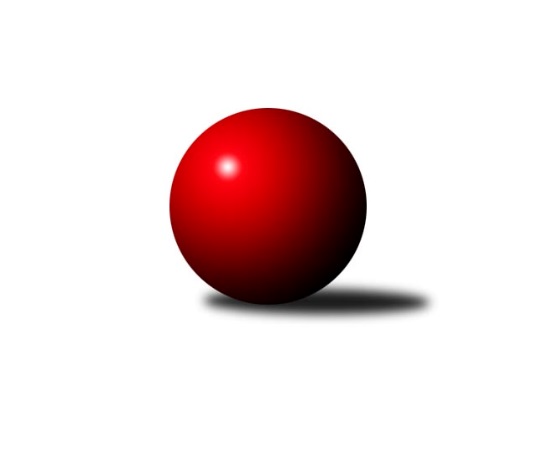 Č.5Ročník 2020/2021	2.8.2020Nejlepšího výkonu v tomto kole: 2176 dosáhlo družstvo: TJ Spartak BílovecLetní liga - skupina F 2020/2021Výsledky 5. kolaSouhrnný přehled výsledků:TJ Spartak Bílovec	- TJ Unie Hlubina		dohrávka		2.8.Kuželky Horní Benešov	- TJ Odry 		dohrávka		2.8.Tabulka družstev:	1.	TJ Odry	0	0	0	0	0.0 : 0.0 	0.0 : 0.0 	 0	0	2.	TJ Spartak Bílovec	0	0	0	0	0.0 : 0.0 	0.0 : 0.0 	 0	0	3.	TJ Unie Hlubina	0	0	0	0	0.0 : 0.0 	0.0 : 0.0 	 0	0	4.	Kuželky Horní Benešov	0	0	0	0	0.0 : 0.0 	0.0 : 0.0 	 0	0Podrobné výsledky kola:Pořadí jednotlivců:	jméno hráče	družstvo	celkem	plné	dorážka	chyby	poměr kuž.	MaximumSportovně technické informace:Starty náhradníků:registrační číslo	jméno a příjmení 	datum startu 	družstvo	číslo startu
Hráči dopsaní na soupisku:registrační číslo	jméno a příjmení 	datum startu 	družstvo	Program dalšího kola:Nejlepší šestka kola - absolutněNejlepší šestka kola - absolutněNejlepší šestka kola - absolutněNejlepší šestka kola - absolutněNejlepší šestka kola - dle průměru kuželenNejlepší šestka kola - dle průměru kuželenNejlepší šestka kola - dle průměru kuželenNejlepší šestka kola - dle průměru kuželenNejlepší šestka kola - dle průměru kuželenPočetJménoNázev týmuVýkonPočetJménoNázev týmuPrůměr (%)Výkon4xTomáš BinarBílovec A5711xStanislav OvšákOdry112.195571xStanislav OvšákOdry5574xTomáš BinarBílovec A111.325711xPetr DvorskýOdry5451xPetr DvorskýOdry109.775453xStanislava OvšákováOdry5392xStanislava OvšákováOdry108.565392xDavid BinarBílovec A5393xDavid BinarBílovec A105.085392xPetr ČížBílovec A5372xPetr ČížBílovec A104.69537